Советы родителям от логопеда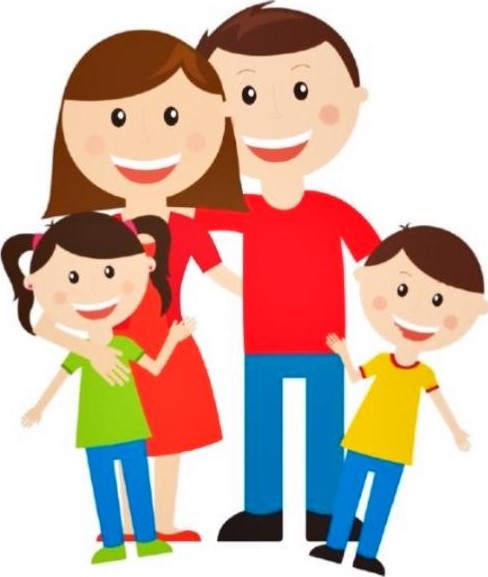 ,Больше разговаривайте с ребёнком.Просите ребёнка оречевлять все свои Действия (на прогулке, во время игры), больше говорить.З. Не удивляйтесь, если во время игры ребёнок сам с собой разговаривает — это хорошо, если он всё время молчит — это плохо.Не подавляйте речевую инициативу ребёнка. Если ребёнок обратился к вам с вопросом или речью, обязательно надо выслушать до конца и ответить.Замечайте, какова речь ребёнка в непринуждённой Домашней обстановке и в необычной обстановке (в гостях, у врача). Если проблемы в речи наблюдаются только в стрессовых ситуациях — у ребёнка психологическая проблема и ему требуется помощь психолога (снятие тревожности, повышение самооценки).Просите ребёнка пересказывать, рассказывать всё, что он видит (мультфильмы, кино и т.д.)Спрашивайте ребёнка, что было сегодня интересного в садике? Как он провёл день? Что делали на занятиях? Чем кормили? В ответ на ваш вопрос просите у ребёнка предложение, а не одно слово.Занятия с ребёнком следует проводить ежедневно или через день в форме игры. Можно проводить их в любое свободное время. Например, когда идёте гулять.Отрицательные эмоции со стороны родителей, такие как нетерпение, неудовольствие недопустимы.У ребёнка не может получаться сразу всё. Нельзя фиксировать внимание на неудачах. Необходимо подбодрить ребёнка и сделать то, что у ребёнка уже получается хорошо, напомнив, что этого раньше он тоже не мог.Если звук поставлен логопедом, следует обращать внимание на то, как ребёнок проговаривает его в повседневной речи. Если ребёнок допускает ошибку, необходимо его спокойно поправить, попросить повторить.